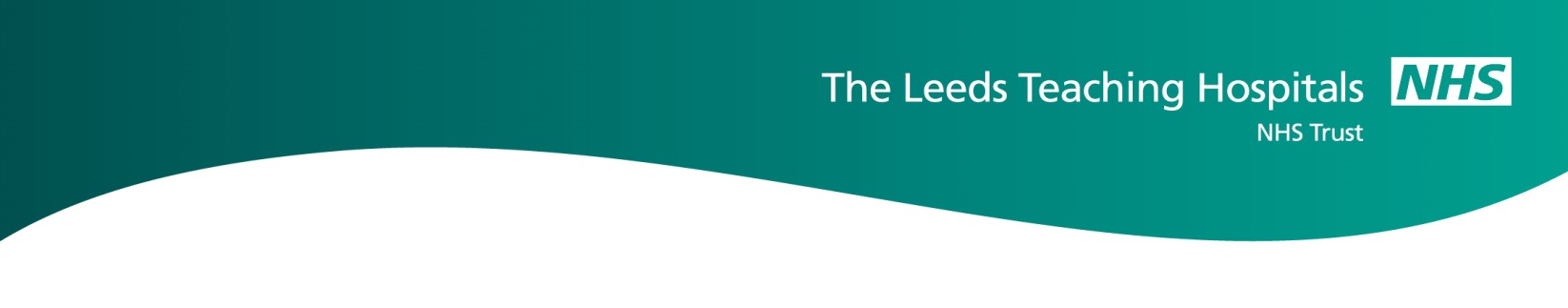 Invitation to Tender (ITT)For AN OFF SITE CONSOLIDATION SERVICE FOR MEDICAL PRODUCTS/NEUTRAL WHOLESALER FACILITY, INCLUDING PURCHASE VIA NHS CONTRACTSTender Ref: DN451273OJEU Ref: 2020/S 024-055323Tender Response Date: To be confirmedIntroductionFollowing the completion of the Supplier Questionnaire (SQ) your organisation has been successful and is now invited to submit a tender.As such Leeds Teaching Hospitals NHS Trust (“The Authority”) is issuing this Invitation to Tender (“ITT”) in connection with a competitive procurement as advertised on Due North on through the Restricted Procedure. The contract will be split into nine lots.Tenderers are invited to provide proposals for the supply of A Neutral Vendor Contract for Medical Consumables and an Off Site Consolidation/Neutral Wholesaler Facilityto Leeds Teaching Hospitals. This document contains the materials The Authority will use to form the basis of any contract that may be awarded.Further informaion around the exact requirements is contained in Section 3 of this document.This Invitation to Tender document consists of:Invitation to Tender:Section 1 		Instruction to TenderersSection 2		Evaluation Methodology and CriteriaSection 3		SpecificationSchedules:Schedule 1A:		Quality Response DocumentSchedule 1B:		Delivery/Flexibility Response Document Schedule 1C:	Pricing ScheduleSchedule 1D:	Additional DiscountSchedule 2:		Form of TenderSchedule 3:		Confidential & Commercially Sensitive InformationSchedule 4:		Canvassing CertificateSchedule 5:		Certificate of Non-Collusive TenderingSchedule 6:		Contract Terms & ConditionsSchedule 7:		Trust Procedures Schedule 8:		Contact and emergency delivery chargesSchedule 9:		Declaration of Added Value ServicesScheduel 10:		Delivery AddressesThe Authority will be using its electronic tendering portal, Due North, to carry out the tender process.If there is an intention to tender, then the potential Tenderer should acknowledge the ITT (as quickly as possible) by sending a message via Due North (online messages).  This is the sole responsibility of the Tenderer and ensures that future updates etc. can be provided in an effective and timely manner.  Failure to acknowledge the ITT in this manner may lead to delays in receiving updated information and clarification updates.Any questions regarding this ITT must be sent to the Authority using the ‘Discussions; (Questions & Answers) dacility available on the Due North e-Tendering portal.  All questions must be received by the deadline for questions is to be confirmed.  Telephone and direct email enquiries will not be accepted.  The Authority will copy all answers to questions to all Tenderers via Due North and not respond to questions received after the deadline.In the event that Tenderers are dissatisfied with the answer to their query, or should there be matters of principle unanswered, those matters should be referred to Chris Slater, Associate Director, Commercial & Procurement by e-mail to: chris.slater1@nhs.net   All tenders must be returned no later than the deadline for receipt of tenders at noon on to be confirmed and must be submitted via Due North. The Authority reserves the right to reject late Tenders.Tenderer Check ListTenderers may not alter any of the documents.  Any modification which you think is necessary must be requested via the Due North system.As part of the tender response, Tenderers must complete and return all relevant sections of the tender pack as follows:Schedule 1A:	Quality Response Document	Tenderers complete and return the mandatory requirements response document.Schedule 1B:	Delivery/Flexibility Response Document	Tenderers complete and return the mandatory requirements response document.3.	Schedule 1C:	Pricing Schedule 	Tenderers to provide and return the pricing response document.4.	Schedule 1D:	Additional Discount  Tenderers complete and return the additional discount response document	even if no additional discount is being offered.5.	Schedule 2:	Form Of Tender	Tenderers must sign and return the Form of Tender.6.	Schedule 3:	Confidential & Commercially Sensitive InformationTenderers must complete the Confidential and commercially sensitive information if applicable.7.     Schedule 4:	Canvassing Certificate	Tenderers must sign and return the Certificate.8.     Schedule 5:	Certificate of Non-Collusive Tendering	Tenderers must sign and return the Certificate.9.     Schedule 8:	Contact and emergency delivery chargesTenderers must complete and return the schedule.10.	Schedule 9:	Declaration of Added Value ServicesTenderers must complete and return the schedule.Section 1 - Instructions to TenderersTender documentsTenders shall be submitted in accordance with the following instructions.  It is important that all the information requested is provided in the format and order specified.  If the Tenderer does not provide all of the information the Authority has requested within the tender pack, the Authority may reject the tender as non-compliant.Tenderers must obtain for themselves, at their own responsibility and expense, all information necessary for the preparation of their tender.  Tenderers are solely responsible for any costs and expenses in connection with the preparation and submission of their Tender, and all other stages of the selection and evaluation process.  Under no circumstances will the Authority, or our advisers, be liable for any costs or expenses Tenderers, their sub-contractors, suppliers or advisers incur in this process.It should be noted that all Tenderers begin this phase of the procurement process on a level playing field whether incumbent or not, and regardless of the merits of responses to earlier requests for information and only the criteria outlined in this document will be used for decision-making.  All pages of the tender submission must be sequentially numbered (including any forms to be completed and returned). All specifications, plans, drawings, samples and patterns and anything else that the Authority issues in connection with this ITT, remains the property of The Authority and are to be used solely for the purpose of tendering.All responses will be treated as Commercial-in-Confidence.The Authority reserves the right to not award a contract or any of the lots as a result of this process and no Tender will be deemed to have been accepted until the Tenderer has received a formal acceptance in writing. The Authority expressly reserves the right:(i)  Not to award any contract as a result of the current procurement process; and(ii)  To make any changes which it may see fit to the content or structure of the procurement process.The Authority does not bind itself to accept the lowest or any bid and reserves the right to accept any bid in whole or in part.The Authority will offer a debriefing to any unsuccessful Tenderer following completion of the procurement process to provide feedback on the reasons why their bid was not successful.   The Authority reserves the right to control the format and content.Amendments to Tender Documentation and Termination At any time prior to the deadline for receipt of questions, (that is a minimum of 4 days before the deadline for receipt of Tenders) the Authority may modify the tender documents by amendments in writing.The Authority (at its sole discretion) may extend the deadline for receipt of Tenders.The Authority reserves the right to modify or to discontinue the whole of, or any part of, this tendering process at any time and accepts no obligation whatsoever to award a contract. Contract TermThe resultant contract awarded following the conclusion of this procurement process will be for a period of 4 years, subject to the NHS new operating model.  LotsThe contract will into two lots:-Lot One		Delivery to Theatres, Wards, Departments and Renal Satellite UnitsLot Two		Provision of RFID Inventory Management Solution for Pain ManagementThe Trust reserves the right to divide the contract and accept any offer for the whole or part for any of the contract. Due to clinical needs, the contract will not be allocated to one Contractor.TimetableThe timetable for this procurement follows (Table 1).  This is intended as a guide and whilst the Authority does not intend to deviate from the timetable, it reserves the right to do so at any stage.Form of TenderSchedule 2 (Form of Tender) should be returned with your tender submission.The contractual form will be a combination of the following:Schedule 1A		Quality Response DocumentSchedule 1B		Delivery/Flexibility Response DocumentSchedule 1C		Pricing Response DocumentSchedule 1D		Additional DiscountSchedule 3		Confidential InformationSchedule 4		Canvassing CertificateSchedule 5		Certificate of Non-Collusive TenderingSchedule 6		Terms & Conditions of ContractSchedule 8		Contact and emergency delivery chargesSchedule 9		Declaration of Added Value ServicesTender InformationThe Authority acts in good faith at all times.  However, Tenderers must satisfy themselves as to the accuracy of information the Authority provides.  The Authority accepts no liability  for any loss or damage of whatever kind or howsoever caused arising from Tenderers use of such information, unless such information has been supplied fraudulently by the Authority (where the meaning of fraudulently is "the making of false representation knowingly, or without belief in its truth, or recklessly").This invitation and its accompanying documents shall remain the property of the Authority and must be returned on demand.Freedom of Information Act 2000The Authority is subject to, and must comply, with the, Freedom of Information Act 2000 ("FOIA").In accordance with the obligations and duties placed upon public authorities by the FOIA and the Environmental Information Regulations 2004 (“EIR”) the Authority may be required to disclose information submitted by the Tenderer.In respect of any information submitted by a Tenderer that it considers to be commercially sensitive the Tenderer should:Clearly identify such information as commercially sensitive;Explain its reasons why disclosure of such information would be likely to prejudice or would cause actual prejudice to its commercial interests; andProvide a reasoned estimate of the period of time during which the Tenderer believes that such information will remain commercially sensitive.This information must be listed in Schedule 3, shown as either Confidential information or Commercially Sensitive information (please see the Conditions of Contract for definitions).Where a Tenderer identifies information as commercially sensitive, the Authority will take those views into account.  Tenderers should note, however, that, even where information is identified as commercially sensitive, the Authority may require disclosure of such information in accordance with the FOIA or the EIR.  It is the sole responsibility of the Authority to decide whether the information might be exempt from disclosure under the FOIA or the EIR and whether the public interest favours disclosure or not.  Accordingly, the Authority cannot guarantee that any information marked ‘confidential’ or “commercially sensitive” will not be disclosed.Where a Tenderer receives a request for information under the FOIA or the EIR connected to this procurement process, the Authority requires the Tenderer to consult it to establish if the request is for the Authority.Submission of TendersTenderers must submit tender responses using Due North. Tenderers must ensure that they leave plenty of time to upload the tender response, particularly where there are large documents.  It is important to note that the Authority retains the right to reject any tender that is submitted after the deadline for the receipt of tenders has passed.  The deadline for receipt of tenders is noon to be confirmed Tenderers are requested not to provide any extraneous information that has not been specifically requested in the ITT including, for example, sales literature or Tenderers’ standard terms and conditions etc.  Tenderers shall note and note well that any contract awarded under this procurement shall be on the Authority's terms and conditions of contract.The Authority reserves the right to reject any tender if the Tenderer has failed to complete and return parts of the Form of Tender; or fails to provide the information requested in this Invitation to Tender; or the Tenderer has submitted any modification; or the Tenderer has submitted any qualifications to their tender.The Authority reserve the right to require a Bidder to clarify any of the information provided in response to the ITT and this must be provided in writing within the timescale specified.  A Bidder who fails to complete this ITT in full, fails to provide any of the documents requested and/or fails to provide any additional information in writing within the required timeframe may have their tender rejected.Modification and Withdrawal of TendersThe Tenderer may modify their tender prior to the deadline for receipt of tenders.  No tender may be modified after the deadline for receipt of tenders.Tenders may be withdrawn at any time before the deadline for receipt of tenders.  New tenders may be submitted up until the deadline for receipt of tenders.The Tenderer may withdraw a tender after the deadline for receipt of tenders, providing such intention is notified to The Authority via Due North.Tender QualificationsTenders must not contain any qualifications to the Conditions of Contract. Tenders must be submitted strictly in accordance with the tender documentation. Tenders must not be accompanied by statements that could be construed as rendering the tender equivocal and/or placing it on a different footing from other tenders.Only tenders submitted without qualification, strictly in accordance with the tender documentation as issued (or subsequently amended by the Authority) will be accepted for consideration.  The Authority’s decision on whether or not a tender is acceptable will be final and the Tenderer concerned will not be consulted. Qualified tenders will be excluded from further consideration. Notification of Award of ContractThe notification of the award of the contract and and notification to unsuccessful Tenderers will be sent via Due North tendering portal.  PriceThe Authority is always looking for solutions that are both sustainable and offer value for money.  Tenderers are always encouraged to offer discounts, efficiencies and sustainable solutions within their tender response.All prices submitted must be quoted in pounds sterling and exclusive of VAT with the price firm for the duration of the Contract and not be subject to any variation unless provided for in the Conditions of Contract.The basis of the price should include all the costs outlined Schedule 1C - Pricing Response Document.Abnormally Low BidsIn the event that any bid price is considered abnormally low, the provisions of Clause 56 (2) & 69 (5) of the Public Contracts Regulations 2015 will apply. In summary these require the Participating Organisations to invite the tenderer concerned to account for their tendered price, and having considered the explanation, to advise the tenderer whether or not their bid will remain in consideration.  Any bid verified as abnormally low will be excluded before the above percentage calculations are carried out.TransparencyTenderers should be aware that the Authority intends to publish the ITT and the Contract details when awarded on Contracts Finder as part of the government’s transparency initiative.  Further information is available at: Transparency requirements for publishing on Contracts Finder.Section 2 - Evaluation Methodology & CriteriaThis ITT has been developed to allow prospective bidders to be evaluated in relation to their organisational capability, relevant experience, technical capability and the ability to meet The Authorities requirements.  A common evaluation method will be used to compare the tenders. The Authority will evaluate tenders in four stages when considering the Tenderer to appoint:Stage 1: Quality evaluation of Tenderer’s proposal Stage 2: Delivery/flexibilityStage 3: Price evaluationSuccess at each stage will determine a tender’s progress to the next stage. Tenders that do not meet the minimum requirements for each stage will not progress in the evaluation process, and that bid will be deemed unsuccessful.At Stage 1, scores for the quality evaluation must reach a minimum threshold of 60% of the available quality points to progress to the next stage. These requirements are outlined in Schedule 1A of this document.At Stage 2, scores for the delivery/flexibility evaluation must reach a minimum threshold of 60% of the available quality points to progress to the next stage. These requirements are outlined in Schedule 1B of this document.At Stage 3, a pricing evaluation will be undertaken and scored in acordance with the criteria outlined in this document. The offered price must be a more economical advantageous offer than the present level of expenditure. These requirements are outlined in Schedule 1C of this document.Tenders that complete the evaluation process will be given a final score made up on a basis of: 30% Quality / 30% Delivery/flexibility 40% Price The tenders will be considered by an Evaluation Panel consisting of representatives from the Authority.Stage 1 – Quality EvaluationThe Evaluation Panel will award marks against each of the individual quality criteria outlined in Schedule 1A of this document.Quality accounts for 30% of the overall evalaution and the individual weightings for each of the quality elements is outlined in Schedule 1A of this document.Using the methodology shown below a total maximum quality score of 700 points is available, depending on the lots offered, tenderers scores will be translated into a overall percentage score using the methdology outlined in this documentTenderers who fail to respond to any of the individual elements or scores Zero (Unsatisfactory) in any element may be rejected.Each of the quality requirements carries a maximum score.  Tenderer responses to the quality requirements will be marked using the scoring mechanism below.  An example of how each quality question will be scored is below:Question 1 max Score 200, Authority review = Good, Tenderer score = 150 (200 x 75%)Question 2 max Score 200, Authority review = Adequate, Tenderer score = 100 (200 x 50%)Question 3 max Score 200, Authority review = Excellent, Tenderer score = 20 (200 x 100%)Tenderers who fail to respond to any of the individual quality questions or scores Zero (Unsatisfactory) in any individual quality question may be rejected.Stage 2 – Delivery/flexibilityThe Evaluation Panel will award marks against each of the individual quality criteria outlined in Schedule 1B of this document.Delivery/flexibility accounts for 30% of the overall evalaution and the individual weightings for each of the quality elements is outlined in Schedule 1B of this document.Using the methodology shown below a total maximum quality score of 700 points is available, depending on the lots offered, tenderers scores will be translated into a overall percentage score using the methdology outlined in this documentTenderers who fail to respond to any of the individual elements or scores Zero (Unsatisfactory) in any element may be rejected.Each of the quality requirements carries a maximum score.  Tenderer responses to the quality requirements will be marked using the scoring mechanism below.  Stage 3 – Pricing EvaluationThe pricing requirements are identified in Schedule 1C of this document.  Tenderers must supply all the required pricing and information.  Any Tenderer who fails to provide any element of the pricing schedule may be disqualified.The cost/price evaluation shall be based upon the annualised value of the contract and accounts for 40% of the overall evaluation and the individual weightings for each of the pricing componants is outlined in in Schedule 1C of this document.  All prices submitted must be in £ and exclusive of VAT and be fixed for the duration of the contract.  Price scores will be calculated by adding all the associated costs together to give a total cost over the project.The financial criteria shall be assessed based on the price relatively compared to the lowest priced.  The lowest priced compliant bid shall receive the full weighting and remaining bids will be scored based on their relative % increase in relation to the lowest bid.  A worked example is shown later in this document.Evaluation ProcessTenderer Responses will be evaluated individually and independently by each member of a pre-appointed Evaluation Panel based on the criteria set out above, and then as a group in order to arrive at a collective/consensus recommendation.   Any percentages will be rounded to the nearerst whole number.The Evaluation Panel will consist of  three representatives from the Supplies and Procurement Department Department  Their job titles are as follows:- Associate Director, Head of Contracts Clinical, Supply Chain Manager. Tenderers will be notified of any changes made to the Evaluation Panel.A worked example of the evaluation scoring mechanism Table 1 - Quality Assessment - 30% quality Table 2 - Delivery/Flexibility - 30%Table 3 - Financial Assessment - 40% priceTable 4 - Overall Assessment – on an 30% quality, 30% delivery/flexibility, 40% price In the above example, Tender A, who scores the most points overall will be deemed to be the Provider who has offered the most economically advantageous tender.Bid ClarificationThe Tenderer may be required to clarify elements of its submission.  Tenderers are required to respond to requests for clarification within 3 working days via the E- tendering portal.If in the opinion of The Authority the Tenderer fails to provide an adequate response to one or more points of clarification the Tenderer may be excluded from progressing further in the process. Presentations / Clarification Meetings Some (or all) of the Tenderers (limited to a maximum of the 3 highest scoring bidders in terms of the qualty and price evaluation) may be asked to undertake an interview or presentation to the Evaluation Panel, i.e. evidence may be sought that tenders are both sustainable and affordable.  Failure to provide satisfactory evidence to support this may result in the highest scoring tender being rejected.There are no additional marks available for presentations/clarification Meetings, however tender scores may be moderated downwards if the Evaluation Panel feel that the tenderer has not provided sufficient evidence to support their written tender.  No increases in scoring will be permitted.Section 3 - Specification of RequirementsSCHEDULE 1A - QUALITY RESPONSE DOCUMENTSCHEDULE 1B - DELIVERY/FLEXIBILITY RESPONSE DOCUMENTSCHEDULE 1C - PRICING SCHEDULEPlease see the enclosed pricing schedule This schedule will be part of the price evalutionSCHEDULE 1D - ADDITIONAL DISCOUNT DOCUMENTSee attached document.This schedule will be part of the price evalution SCHEDULE 2 – FORM OF TENDERHaving examined the proposed Contract comprising of this ITT and the associated Schedules and Annexes, as enclosed in the ITT response dated ….……………….  we do hereby offer to enter into a contract with the Authority on the terms and conditions in the said ITT.We undertake to keep the tender open for acceptance by The Authority for a period of ninety (90) days from the deadline for receipt of tenders.We declare that this is a bona fide tender, intended to be genuinely competitive, and that we have not fixed or adjusted the amount of the tender by, or under, or in accordance with, any agreement or arrangement with any other person.  We further declare that we have not done, and we undertake that we will not do, any of the following acts prior to award of this Contract:Collude with any third party to fix the price of any number of tenders for this Contract;Offer, pay, or agree to pay any sum of money or consideration directly or indirectly to any person for doing, having done, or promising to be done, any act or thing of the sort described herein and above;Canvass any member, employee, agent or contractor of The Authority in connection with the award of the contract for the Deliverables or any other proposed contract for the Deliverables and that no person employed by us or acting on our behalf has done any such act.Unless and until the Tenderer and The Authority have executed a formal agreement, The Authority's acceptance of this tender with all its enclosures shall not constitute a binding contract between us.  We understand that you are not bound to accept the lowest price, or any, tender. Name of person duly authorised to sign tenders:By completing this Declaration and submitting your tender you have agreed that the statements in this Form of Tender are correct.SCHEDULE 3 – CONFIDENTIAL INFORMATIONAs stated in section 1 of this ITT document Tenderers should outline in the table below information they deem to be either Confidential information or Commercially Sensitive information:SCHEDULE 4 – CANVASSING CERTIFICATEWe hereby certify that we have not canvassed any member, employee, agent or contractor of The Authority in connection with the award of the contract for the Deliverables or any other proposed contract for the Deliverables and that no person employed by us or acting on our behalf has done any such act.We further hereby undertake that we will not in the future canvass or solicit any member, employee, agent or contactor of The Authority in connection with the award of the contract for the Deliverables or any proposed contract for the Deliverables and that no person employed by us or acting on my/our behalf will do any such act.SCHEDULE 5 – CERTIFICATE OF NON-COLLUSIVE TENDERINGThe essence of the tendering process is that The Authority shall receive bona fide competitive tenders from all Tenderers.  We, the undersigned, hereby certify that this is a bona fide tender and we have not;entered into any agreement with any other person with the aim of preventing tenders being made or as to the fixing or adjusting of the amount of any tender or the conditions on which any tender is made; orinformed any other person, other than the person calling for this tender, of the amount or the approximate amount of our tender except where the disclosure, in confidence, of the approximate amount of our tender was necessary to obtain quotations necessary for the preparation of our tender, for insurance purposes, for performance bonds and/or parent company guarantees or for professional advice required for the preparation of our tender; orcaused or induced any person to enter into such an agreement as is mentioned in paragraph (1) above or to inform us of the amount or the approximate amount of any rival tender for the Deliverables; orcommitted any offence under the Prevention of Corruption Acts 1889 to 1916; oroffered or agreed to pay or give any sum of money, inducement or valuable consideration directly or indirectly to any person for doing or having done or causing or having caused to be done in relation to any other tender or proposed tender for the Deliverables any act or omission; or6.	canvassed any person referred to in paragraph 1 above in connection with the Deliverables.We also undertake that we shall not procure the doing of any of the acts mentioned in paragraphs 1 to 6 above before the hour and date specified for the return of the tender nor shall we do so:before the contract award is announced; or2.	in the event of our tender being accepted or our being appointed preferred bidder, prior to completion of a contract between us and the Authority.In this certificate, the word “person” includes any person, body or association, corporate or unincorporated and “agreement” includes any arrangement whether formal or informal and whether legally binding or not.We acknowledge that if we have acted or act in contravention of this Certificate of Non-Collusive Tendering then The Authority shall be entitled to reject our tender, or after award of any contract pursuant to this process that contract may be rescinded, and that if such rejection or rescission occurs we will indemnify The Authority against all loss and expense arising out of or in connection with such rejection or rescission.SCHEDULE 6 – TERMS & CONDITIONS OF CONTRACT SCHEDULE 7 – TRUST PROCEDURES See attached documents:SCHEDULE 8 – CONTACT AND EMERGENCY DELIVERY CHARGESSee attached document:This schedule is for information only and will not be evaluated. SCHEDULE 9 – DECLARATION OF ADDED VALUE SERVICES See attached document:This schedule is for information only and will not be evaluated as any added value services will be a solus agreement.SCHEDULE 10 – DELIVERY ADDRESSESTrust Theatres, Wards and Departments at:- General Infirmary			Great 
Leeds

LS1 3EXSt James's 
Leeds

LS9 7TF
Leeds

LS7 4SA
Otley
West 
LS21 2LY
Leeds

LS14 6UHLeeds Dental InstituteThe 
Leeds

LS2 9LUFor further information please see website http://www.leedsth.nhs.uk/patients/aboutus/hospitals/index.phpAnd http://www.leedsth.nhs.uk/patients/findus/RENAL SATELLITE UNIT ADDRESSESSeacroft Satellite Unit B WardLS14 6UHBeeston Satellite Unit James Reed House Medical CentreBeestonLS11 8PNDewsbury Satellite Unit DewsburyWF13 4HS Satellite Unit Satellite Renal Unit, Ward 11b,  Royal InfirmaryLindleyHD3 3EAPontefract Satellite Unit1st FloorPontefract General InfirmaryPontefractWF8 1PLCalderdale Satellite Unit Salter Hebble HX3 0PWSupplier name:Supplier to insert details Form completed by:Supplier to insert detailsPosition/Department:Supplier to insert detailsContact Details:Telephone:Fax Number:Email:Supplier to insert detailsDate:Supplier to insert detailsKey Actions Dates Invitation to Tender document issuedEarly March 2020Deadline for Clarification Questions Mid March 2020The Authority response to Clarification QuestionsMid March 2020Tender return Deadline End March 2020Notification to unsuccessful and preferred TenderersEarly April 2020Contract AwardMid April 2020Contract startsMay 2020SCOREPERFORMANCEJUDGEMENT% Of Score Available0UnsatisfactoryNo or inadequate response that contains material omissions or provides no (or inadequate) supporting evidence / examples / information.The response gives no confidence that the Bidder has the capability, resource and experience to properly perform the contract.0%1WeakResponse inadequately addresses one or more key points and / or includes inadequate supporting evidence / examples / information.The response gives little confidence that the Bidder has the capability, resource and experience to properly perform the contract. 25%2AdequateResponse adequately addresses all key points and includes adequate supporting evidence / examples / information.The response gives a reasonable degree of confidence that the Bidder has the capability, resource and experience to properly perform the contract.50%3GoodResponse addresses all key points well and includes good supporting evidence / examples / information.  No significant weaknesses.  The response gives confidence that the Bidder has the capability, resource and experience to properly perform the contract.75%4ExcellentResponse addresses all points well and provides excellent supporting evidence / examples / information.  The response gives a high degree of confidence that the Bidder has the capability, resource and experience to properly perform the contract.100%SCOREPERFORMANCEJUDGEMENT% Of Score Available0UnsatisfactoryNo or inadequate response that contains material omissions or provides no (or inadequate) supporting evidence / examples / information.The response gives no confidence that the Bidder has the capability, resource and experience to properly perform the contract.0%1WeakResponse inadequately addresses one or more key points and / or includes inadequate supporting evidence / examples / information.The response gives little confidence that the Bidder has the capability, resource and experience to properly perform the contract. 25%2AdequateResponse adequately addresses all key points and includes adequate supporting evidence / examples / information.The response gives a reasonable degree of confidence that the Bidder has the capability, resource and experience to properly perform the contract.50%3GoodResponse addresses all key points well and includes good supporting evidence / examples / information.  No significant weaknesses.  The response gives confidence that the Bidder has the capability, resource and experience to properly perform the contract.75%4ExcellentResponse addresses all points well and provides excellent supporting evidence / examples / information.  The response gives a high degree of confidence that the Bidder has the capability, resource and experience to properly perform the contract.100%TenderTotal Quality Score Achieved (from an available 1000 marks)Marks Awarded (rounded to the nearest whole point)A700100 (the highest quality score is converted to 100 and other scores are calculated pro-rata)B50072 (500/700%)C40057 (400/700%)TenderTotal Quality Score Achieved (from an available 500 marks)Marks Awarded (rounded to the nearest whole point)A700100 (the highest quality score is converted to 100 and other scores are calculated pro-rata)B40057 (400/700%)C20029 (200/700%)TenderPrice Offered for contract periodFinancial Mark Deduction (one mark deducted for each percentage point by which the total exceeds that of the lowest)Marks AwardedA£600,00050 (£600,000/£400,000% = 50% above the lowest price)50B£500,00025 (£500,000/£400,000% = 25% above the lowest price)75C£400,0000100 (the lowest price offered is converted to 100)12345TenderQuality Mark (see Table 1)30% of  column 2Delivery/ Flexibility Mark (see Table 2)30% of  column 4A1003010030B72225717C57172996789TenderFinance BidFinancial Mark(see Table 3)40% of column 8Aggregate Mark (3,5 and 8)A£40,000,000502080B£35,000,000753069C£30,000,0001004066Reference Sites Scoring mechanism: 0 - 4Weighting/Max Score: 200Please provide the names of three high value/high volume NHS, current or recent clients, from whom references may be sought, in order to evaluate your company’s suitability to provide the Trust with the required products. The Trust reserves the right not to take up references at this stage in the tendering process, however, the named contacts may be contacted after receipt of a tender offer, if applicable.ALL of the following details must be provided.REFEREE 1Name of Organisation:Address:Contact name:Position:Telephone:                                                              Mobile:Fax:                                                                          Email: Description of contractREFEREE 2Name of Organisation:Address:Contact name:Position:Telephone:                                                              Mobile:Fax:                                                                          Email: Description of contractREFEREE 3Name of Organisation:Address:Post code:      Contact name:Position:Telephone:                                                              Mobile:Fax:                                                                          Email: Description of contractQuality - Any successful Contractors not currently members of GHX Consortium will need to join the scheme upon contract award and be able to meet all of the E-Enablement requirements within 6 months of the contract award. Scoring mechanism: 0 - 4Weighting/Max Score: 100Please enter your response to this question in this spaceQuality - Please advise the “real time” management information available both presently and in relation to future developments.Scoring mechanism: 0 - 4Weighting/Max Score: 200Please enter your response to this question in this spacePresently AvailableFuture DevelopmentsQuality - Please advise the Financial System and the in-house procurement system used.Scoring mechanism: 0 - 4Weighting/Max Score: 100Please enter your response to this question in this spaceQuality - Please confirm that all items delivered have a minimum period of 12 months prior to the sterilisation expiry date.Scoring mechanism: 0 - 4Weighting/Max Score: 100Please enter your response to this question in this spaceDelivery/Flexibility - Any successful Contractors would be expected to commence the service within 4 weeks of receiving a copy of the Trust contract and estimated demand details.Scoring mechanism: 0 - 4Weighting/Max Score: 100Please enter your implementation period in this space.Delivery/Flexibility - The maximum lead-time for all items will be next working day between 6am and 7.30 am for Theatres and Pain Management and arrive in two working days between 6am and 7.30 am for Wards, Department and Renal Satellite Units.Scoring mechanism: 0 - 4Weighting/Max Score: 200Please enter your guaranteed lead-time period in this spaceDelivery/Flexibility - The Contractor is required to state what procedures they have in place to support the Leeds Teaching Hospital in a MAJAX (Major incident).Scoring mechanism: 0 - 4Weighting/Max Score: 100Please enter your reply in this spaceDelivery/Flexibility - An emergency out of hours contact service must be made available via a designated contact telephone number. Please state any other method which may be made available for emergency contact by the Trust.Scoring mechanism: 0 - 4Weighting/Max Score: 100Please enter your reply in this space, including the emergency out of hours contact telephone numberDelivery/Flexibility - The Contractor is required to deliver on demand to multiple points of use delivery points, throughout the Trust to Theatres, Wards and Departments and to Renal Satellite Units.Scoring mechanism: 0 - 4Weighting/Max Score: 200Please confirm which of the following locations your company will be able to deliver to:-Leeds General InfirmaryTheatres                                                                               Yes/No *ICU                                                                                       Yes/No *A&E                                                                                      Yes/No *Other Wards                                                                         Yes/No *Departments                                                                         Yes/No *St James's University HospitalTheatres                                                                               Yes/No *ICU                                                                                       Yes/No *A&E                                                                                      Yes/No *Other Wards                                                                         Yes/No *Departments                                                                         Yes/No *Chapel Allerton HospitalTheatres                                                                               Yes/No *Wards                                                                                   Yes/No *Departments                                                                         Yes/No *Wharfedale HospitalTheatres                                                                               Yes/No *Wards                                                                                   Yes/No *Departments                                                                         Yes/No *Seacroft HospitalTheatres                                                                               Yes/No *Wards                                                                                   Yes/No *Departments                                                                         Yes/No *Leeds Dental Institute                                                        Yes/No *Renal Satellite UnitsSeacroft Satellite Unit                                                          Yes/No *Beeston Satellite Unit                                                          Yes/No *Dewsbury Satellite Unit                                                       Yes/No *Huddersfield Satellite Unit                                                   Yes/No *Pontefract Satellite Unit                                                       Yes/No *Calderdale Satellite Unit                                                      Yes/No ** = Please delete as applicableSigned:Signed:Position:Position:For and on behalf of:For and on behalf of:Dated:Dated:Subject InformationStatus (Confidential Information of Commercially SensitiveSigned:Signed:Position:Position:For and on behalf of:For and on behalf of:Dated:Dated:Signed:Signed:Position:Position:For and on behalf of:For and on behalf of:Dated:Dated: